Fiche de recueil des demandes de CAM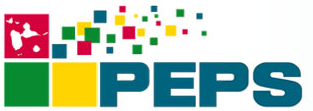 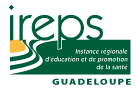 Observations :DatesDate d’arrivée de la demande Date du traitement par l’IREPS :Date du traitement par l’IREPS :StructureNom :Adresse :Adresse :Référent projetNomDurée du CAMDurée du CAMCoordonnées du référentTéléphone :E-mail :E-mail :Démarche personnelle Oui                Non                Oui                Non                Oui                Non               Objet demandeThématique Thématiques :                                Addiction                                  Nutrition                                   Education thérapeutique        violence                                   Alimentation                           santé globale           Activité physique     Drépanocytose    Public :Enfants                    Personnes  en situation de précaritéAdolescents             Autre :AdultesPersonnes âgéesPublic :Enfants                    Personnes  en situation de précaritéAdolescents             Autre :AdultesPersonnes âgéesCAMtypeConseil Conseil Accompagnement OrientationConseillers : Bruno MOUTOUSSAMY                               Josianne JEGU                                Lydie VIGOUREUX Line BALTIDE                                                Agnès RECIMER                           Jean SABIN Daniel CESARUS                                            Nathalie BROUSSE                       Autre :Conseillers : Bruno MOUTOUSSAMY                               Josianne JEGU                                Lydie VIGOUREUX Line BALTIDE                                                Agnès RECIMER                           Jean SABIN Daniel CESARUS                                            Nathalie BROUSSE                       Autre :Conseillers : Bruno MOUTOUSSAMY                               Josianne JEGU                                Lydie VIGOUREUX Line BALTIDE                                                Agnès RECIMER                           Jean SABIN Daniel CESARUS                                            Nathalie BROUSSE                       Autre :